20.05.2020. Решение заданий ОГЭ.1) задание № 13- посмотрите видеоролик перейдя по ссылке https://www.youtube.com/watch?time_continue=1092&v=_uCLlNj5djQ&feature=emb_logo2) задание № 71. Известно, что  Какое из следующих чисел отрицательно?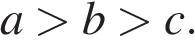 В ответе укажите номер правильного варианта.1)     2)     3)     4) 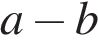 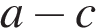 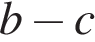 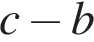 2. Какое из следующих чисел заключено между числами    и  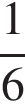 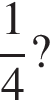 В ответе укажите номер правильного варианта.1) 0,1    2) 0,2     3) 0,33. На координатной прямой отмечены числа a и b. Какое из следующих утверждений неверно?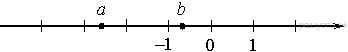 1)       2)      3)       4) 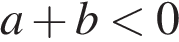 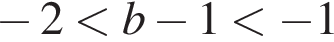 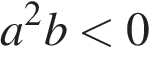 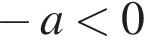 4. Какому промежутку принадлежит число 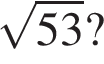 В ответе укажите номер правильного варианта.1) [4; 5]         2) [5; 6]           3) [6; 7]         4) [7; 8]5. На координатной прямой отмечены числа x и y. Какое из следующих утверждений об этих числах верно?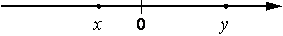 В ответе укажите номер правильного варианта.1)  и      2)  и 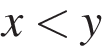 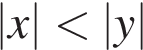 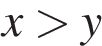 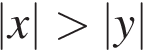 3)  и       4)  и 